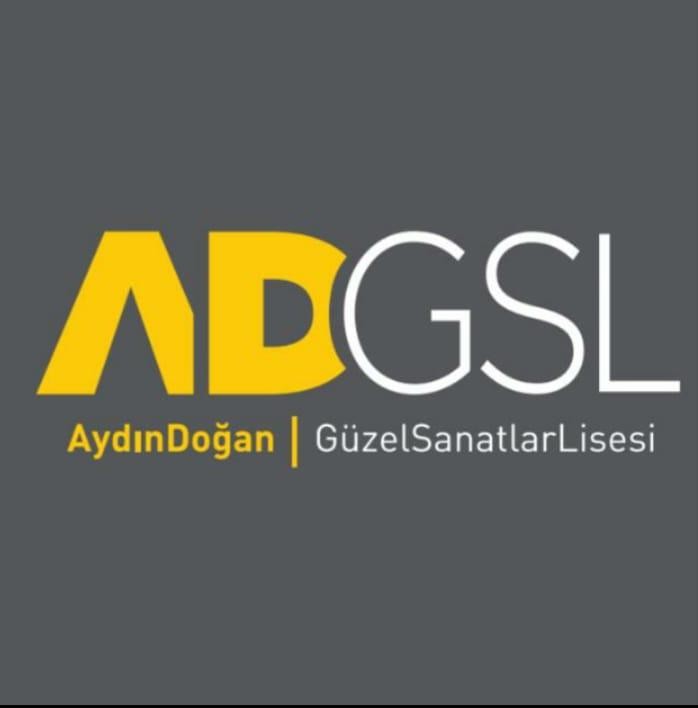 2020-2021 EĞİTİM ÖĞRETİM YILIAYDIN DOĞAN GÜZEL SANATLAR LİSESİ YETENEK SINAVI BAŞVURU KILAVUZU2020-2021 EĞİTİM ÖĞRETİM YILI                   YETENEK SINAVI BAŞVURU GENEL ŞARTLARIOrtaokul ve imam hatip ortaokullarının 8. sınıfını 2019-2020 eğitim ve öğretim yılında bitiren öğrenciler, internetten e-okul üzerinden 15-29 Haziran 2020 tarihleri arasında başvuruda bulunabilecektir. Bu durumda sorumluluk tamamen öğrenci velisine aittir. Başvuru sonrası fotoğraflı Sınava Giriş Belgesi (EK-2) e-Okul üzerinden veli tarafından alınacak ve sınav öncesi okulumuza teslim edilecektir.Ancak herhangi bir aksaklık olmaması, yanlışlık yapılmaması ve sınavla ilgili gerekli tüm bilgilerin alınabilmesi adına, bu başvuruyu öğrenciler velileriyle birlikte okulumuza gelerek, aşağıda liste şeklinde verilen belgelerle birlikte bizzat yapabilirler. *Ön başvuruya öğrenci velisi mutlaka gelmelidir.*Okulumuz, başvurular ve sınavlar sırasında her türlü sağlık tedbirlerini alacaktır.Okulumuz e-Okul üzerinden düzenlenecek olan EK-2 Sınav Giriş Belgesi'ni kontrol edip onaylayacaktır. Alanlara (Resim-Müzik) göre sınava girecek öğrenci listeleri 30 Haziran 2020 tarihinde e-okul sisteminde, okulumuzda ve okulumuzun internet sayfasında ilan edilecektir.Özel eğitim öğrencisi olan öğrencilerin( Tam Zamanlı Kaynaştırma Raporları, Engelli Sağlık Kurulu Raporları veya ÇÖZGER Raporları) belgelerini başvuru sırasında okulumuza ibraz etmeleri gerekmektedir.Yetenek sınavları resim ve müzik alanlarında 1-10 Temmuz 2020 tarihleri arasında, okulumuzda oluşturulan komisyonlar marifetiyle yapılacak  Yetenek  sınav sonuçları  13 Temmuz 2020  tarihinde  e-okul sisteminde ilan edilecektir.Okulumuzu asil sıradan kazanan öğrencilerimizin kayıtları 13-17 Temmuz 2020 tarihleri arasında yapılacaktır. *Bu tarihler arasında kesin kayıt yaptırmayan öğrenciler kayıt haklarını kaybetmiş sayılacaklardır.Kesin kayıtlar sonrası şayet boş kontenjan durumu olursa, yetenek sınavını yedek sıradan kazanan öğrenciler, 10-13 Ağustos 2020 tarihleri arasında e-okul sistemi üzerinden yeniden tercih yapabileceklerdir. Bu tercihlere göre yerleştirmeler de 14 Ağustos 2020 tarihinde e-okul sistemi üzerinden açıklanacaktır.KONTENJANLARMÜZİK BÖLÜMÜ 30 ÖĞRENCİ VE 2 ÖZEL EĞİTİM ÖĞRENCİSİ                              RESİM BÖLÜMÜ 30 ÖĞRENCİ VE 2 ÖZEL EĞİTİM ÖĞRENCİSİÖN KAYIT BAŞVURUSUNDA GEREKLİ OLAN EVRAKLARÖğrenci Kimlik FotokopisiÖğrencinin İki adet vesikalık fotoğrafı Bağış  banka dekontu (250 TL)*** Aydın Doğan Güzel Sanatlar Lisesi Okul Aile Birliği Hesabı                                                                                (Halk Bankası Örnek Mah. Şubesi )İban No: TR12 0001 2009 8610 0016 0001 98YETENEK SINAVI ESASLARITek aşamalı yetenek sınavı yapılacaktır.Öğrenci Seçimi, yetenek sınav puanının %70’i ile ortaokul başarı puanının %30’u alınarak, 100 tam puan üzerinden yapılacaktır.Yetenek sınavında 50 puanın altında puan alan öğrenciler başarısız sayılacaktır.Yetenek sınavını kazanan asil öğrencilerin kayıtları 13-17 Temmuz 2020 tarihleri arasında yapılacaktır.Resim ve Müzik alanlarında örnek sınav uygulama videolarımızı sosyal medya hesaplarımızdan izlemenizi tavsiye ederiz.Aydın Doğan Güzel Sanatlar Lisesi Sosyal Medya ve İletişim BilgileriFacebook HesabıAydin Doğan Güzel Sanatlar Lisesihttps://www.facebook.com/pg/aydindoganguzelsanatlarlisesi/about/?ref=page_internalİnstagram HesabıAydın Doğan GSLhttps://www.instagram.com/aydindoganguzelsanatlarlisesi/Twitter HesabıAydın Doğan Güzel Sanatlar Lisesihttps://twitter.com/aydndoangzelsa1Web Sitesihttp://aydindogangsl.meb.k12.tr/Ali DEKE (Müdür Yardımcısı)0505 372 07 28Mail Adresiaydindogangsl@gmail.comTelefon Numarası02163178808Faks02163177208AdresÖrnek Mahallesi Neyzen Salimbey Sokak No:24 Ataşehir/İSTANBUL                                      ÇALIŞMA TAKVİMİSIRAe-OKUL SİSTEMİNDE YAPILACAK İŞLEMLERTARİH1Kontenjanların kontrol edilerek güncellenmesiKontenjanların kontrol edilerek güncellenmesi10-11 Haziran 20202Yetenek Sınavı ile öğrenci alan okulların ilan edilmesiYetenek Sınavı ile öğrenci alan okulların ilan edilmesi12 Haziran 20203Yetenek Sınavı başvurularının yapılmasıYetenek Sınavı başvurularının yapılması15-29 Haziran 20204Adayların Yetenek Sınavı giriş tarihlerinin duyurulmasıAdayların Yetenek Sınavı giriş tarihlerinin duyurulması30 Haziran 20205Yetenek Sınavlarının yapılması ve sonuçların sisteme girilmesiYetenek Sınavlarının yapılması ve sonuçların sisteme girilmesi1-10 Temmuz 20206Merkezi yerleştirme sonuçlarının duyurulmasıMerkezi yerleştirme sonuçlarının duyurulması13 Temmuz 20207Kazanan adayların kayıtlarının yapılmasıKazanan adayların kayıtlarının yapılması13-17 Temmuz 20208Boş kontenjanların ilan edilmesi6 Ağustos 2020EK YERLEŞTİTME9EK YERLEŞTİTMEBoş kontenjanlar için tercihlerin alınması10-13 Ağustos 2020EK YERLEŞTİTME10EK YERLEŞTİTMEBoş kontenjanlara yerleştirme sonuçlarının ilanı14 Ağustos 2020EK YERLEŞTİTME11EK YERLEŞTİTMEBoş  kontenjanlara  kayıt  hakkı  kazananların  kayıtlarının yapılması17-21 Ağustos 202011Boş  kontenjanlara  kayıt  hakkı  kazananların  kayıtlarının yapılması17-21 Ağustos 20201117-21 Ağustos 2020